Сценарий спортивной игры «Зарница» для учащихся 9-11 классовЦель: Содействие военно-патриотическому воспитанию и умения действия в чрезвычайной ситуации школьников.Участники: команды 9-11 классов по 10 человек.Программа(этапы):1 этапПРЕДСТАРТОВАЯ ПРОВЕРКАВ зону предстартовой проверки допускается стартующая команда без представителя. Здесь судья проверяет наличие обязательного снаряжения команды.Участники должны иметь при себе:укомплектованную санитарную сумкутри противогазакоробок с 3 спичкамиблокнот и карандашчасы со стрелкамикомпас, линейкурюкзакШтрафы:Отсутствие одного из пункта обязательного снаряжения – 1 мин.2этапФИГУРНАЯ ЕЗДА НА ВЕЛОСИПЕДЕ(Приложение №1)Задание: выполнить упражнение – вождение велосипеда.Условие: на этапе 1 участник.Штрафы:заезд колесом на линию внешнего или внутреннего круга, падение с велосипеда – 1 мин.3 этапПЕРЕПАРАВА ПО КАЧАЮЩИМСЯ ПЕРЕКЛАДИНАМ (РУКОХОД)(Приложение №2)Задача: преодолеть препятствие, используя качающиеся перекладины.Условие: на этапе вся команда.Штрафы:падение – 1 мин.4 этапПРЕОДОЛЕНИЕ ЛАБИРИНТА(Приложение №3)Задание: пройти лабиринт.Условие: на этапе вся команда.Штрафы:проползание под лабиринтом – 1 мин.5 этапПРЕОДОЛЕНИЕ НАКЛОННОГО БРЕВНА(Приложение №4)Задание: переправится по бревну.Условие: на этапе вся команда.Штрафы:падение(срыв) – 1 мин.6 этапПРЕОДОЛЕНИЕ РАЗРУШЕННОГО МОСТА(Приложение №5)Задание: переправится через разрушенный мост.Условие – на этапе вся команда.Штрафы:падение- 1 мин.7 этапПРЕОДОЛЕНИЕ РАЗРУШЕННОЙ ЛЕСТНИЦЫ(Приложение №6)Задание: переправиться через разрушенную лестницу.Условие: на этапе вся команда.Штрафы:падение - 1 минпроползание под лестницей - 1 мин8 этапПРЕОДОЛЕНИЕ «ПАУТИНЫ»(Приложение №7)Задание: преодолеть препятствие под натянутыми горизонтальными веревками.Условие: на этапе вся команда.Штрафы:касание веревок-1 мин.9 этапПРЕОДОЛЕНИЕ ЗАВАЛА ИЛИ «МЫШЕЛОВКИ»(Приложение №8)Задание: команда преодолевает завал в обозначенном коридоре или участники, поочередно проползают по «мышеловке» .Условие: «мышеловку» проходит вся команда.Штрафы:сбита верхняя планка «мышеловки» - 1 мин за каждую планку.10 этапРЕШЕНИЕ ПОЖАРНО-ТАКТИЧЕСКОЙ ЗАДАЧИПолучив задание по тушению очага возгорания, команда в полном составе сбивает струей воды из пожарного брансбойда мяч, который находится на шесте.Штрафы:нарушение мер безопасности-1 мин.струя направленна не в сторону очага возгорания - 1 мин.11 этапРАБОТА С ПРИБОРАМИ ПО ОПРЕДЕЛЕНИЮ ОЧАГАРАДИАЦИОННОГО ЗАРАЖЕНИЯПолучив задание от судьи, один участник начинает работу с прибором по определению очага заражения.Условие: этап проходит один участник.Штрафы:нарушение мер безопасности - 1мин.помощь других участников команды - 1 мин.12 этапПЕРЕПРАВА ПО ПАРАЛЛЕЛЬНЫМ ВЕРЕВКАМ(Приложение №9)Задание: преодолеть препятствие, держась за верхнюю веревку и идя по нижнейс самостраховкой.Условие: на этапе 1 участник.Штрафы:не завинчена муфта карабина - 1 мин.( зависание без восстановления движения ) - 1 мин.13 этапПЕРЕПРАВА ПО ВЫСОКОПОДНЯТОМУ БРЕВНУ(Приложение №10)Задание: переправиться на другой берег по бревну .Условие: на этапе 1 юноша, 1 девушка.Штрафы:падение -1 мин.14 этапСТРЕЛЬБА ИЗ ВИНТОВОКЗадание: сбить как можно больше кубиков, на одного участника дается по три выстрела.Условие: на этапе 1 юноша, 1 девушка.Штрафы:на попадание по одной мишени -1 мин.оружие направлено не в сторону огневого рубежа – 1 мин15 этапУСТАНОВКА ПАЛАТКИЗадание: на указанной площадке установить палатку.Условие: количество участников на этапе – по усмотрению команды.Штрафы:складки на скатах палатки - 1 мин.общий перекос палатки -1 мин.использование судейского колышка - 1 мин.повреждение снаряжение - 1 мин.16 этап
ДЕЙСТВИЯ В ЧРЕЗВЫЧАЙНОЙ СИТУАЦИИВ РАЙОНЕ АВАРИИ С УТЕЧКОЙ АХОВЗадание: на данном этапе оцениваются действия команды в чрезвычайной ситуации в районе аварии с утечкой АХОВ. Надеть общевойсковой защитный комплект в виде плаща и противогаз. Преодолеть зараженную местность.Условие: на этапе 1 участник.Штрафы:не застегнут плащ -1 мин.не застегнуты фиксаторы на плаще -1 мин.неправильно надеты защитные чулки или перчатки- 1 мин.17 этапОКАЗАНИЕ ДОВРАЧЕБНОЙ ПОМОЩИДоврачебная помощь оказывается с переломом конечности при помощи подручных средств ( одному из членов команды по указанию судьи этапа ). Далее команде следует транспортировать пострадавшего на носилках.Оценивается:Последовательность действий при оказании помощи.Правильность выполнения медицинской помощи.Штрафы:неправильная последовательность действий при оказании медицинскойпомощи -1 мин.падение пострадавшего с носилок- 1 мин.18 этапПРЕОДОЛНЕНИЕ БОЛОТА ПРИ ПОМОЩИ ПОДРУЧНЫХ СРЕДСТВ(Приложение №11)Задание: преодолеть болото.Условие: этап проходит вся команда.Штрафы :каждое касание земли одной ногой -1 мин.срыв с жердей двумя ногами- 1 мин.19 этапПЕРЕПРАВА НА ПЛАВСРЕДСТВАХЗадание: команде необходимо правильно произвести посадку и высадку из плавсредства, соблюдая установленные правила безопасности при движении.Оценивается:Правильность надевания спасательных жилетов.Правильность посадки в плавсредство и высадка из него.Размещение участников в плавсредстве.Отчаливание от берега и причаливание к нему.Поведение участников в период движения.Условие: этап проходит вся команда.Штрафы на этапе :командные :Неправильная посадка команды в плавсредства( неустойчивое положение плавсредства ) -1 мин.Опасное поведение участников во время движения - 1 мин.Совершение опасных маневров - 1 мин.20 этапМЕТАНИЕ ГРАНАТЗадание: попасть гранатами в щит.Условие: на этапе 1 юноша, 1 девушка.Штрафы:заступ за контрольную линию - 1 минпромах -1 мин.нарушение правил техники безопасности- 1минИтоги: Подводятся по времени набранных во всех конкурсах.Награждение: Команды награждаются грамотами, призами.Приложение№1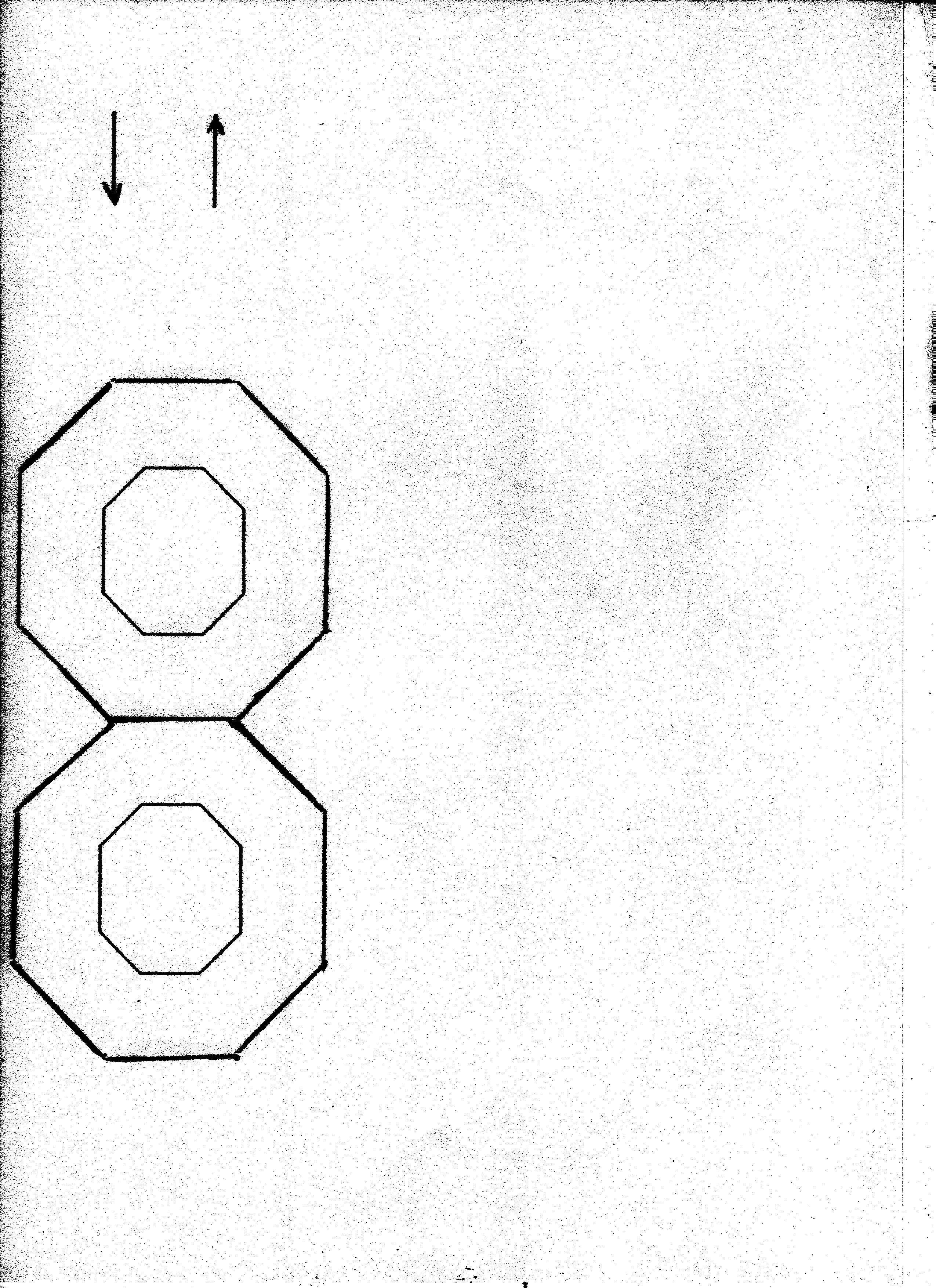 №2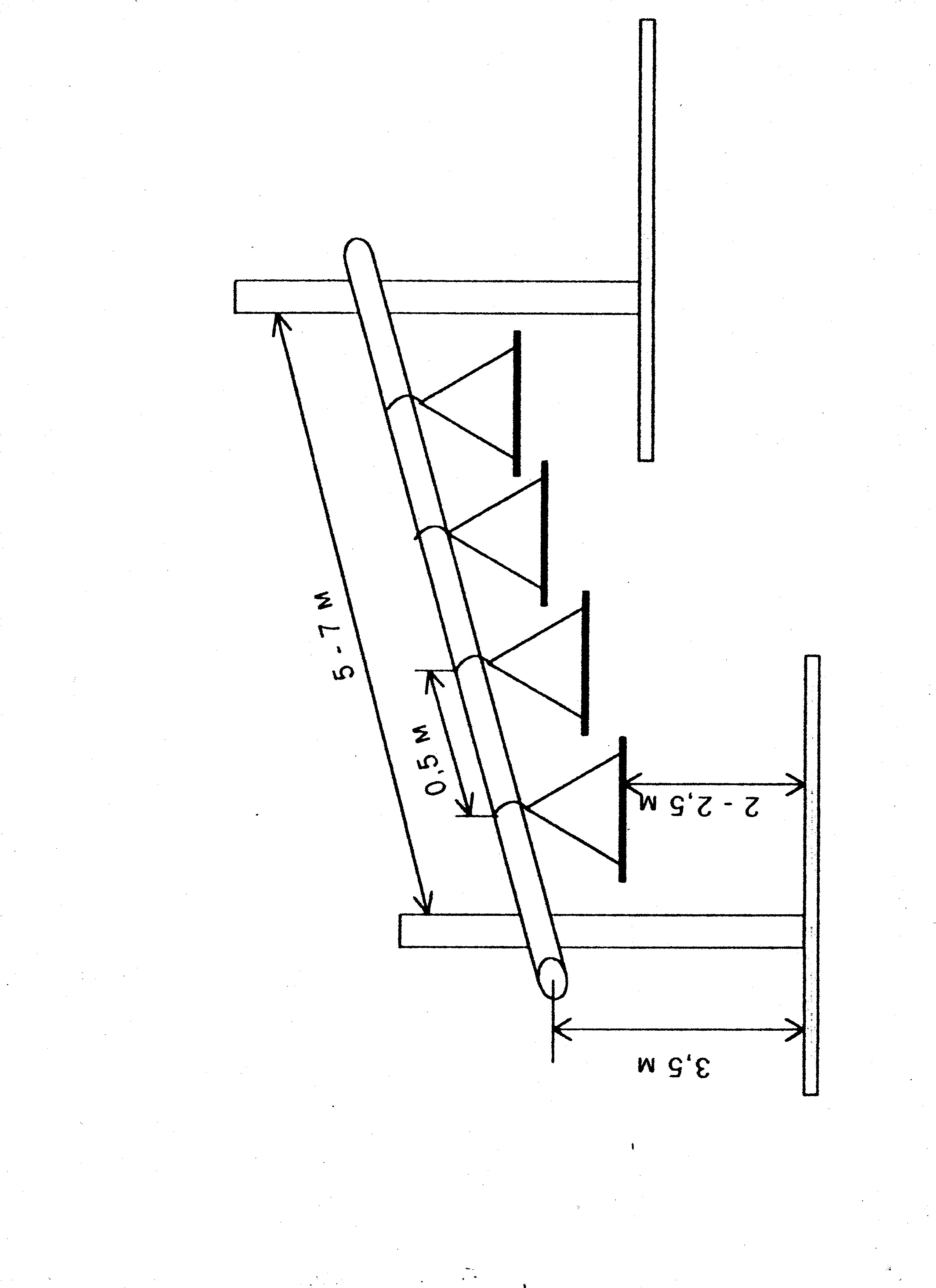 №3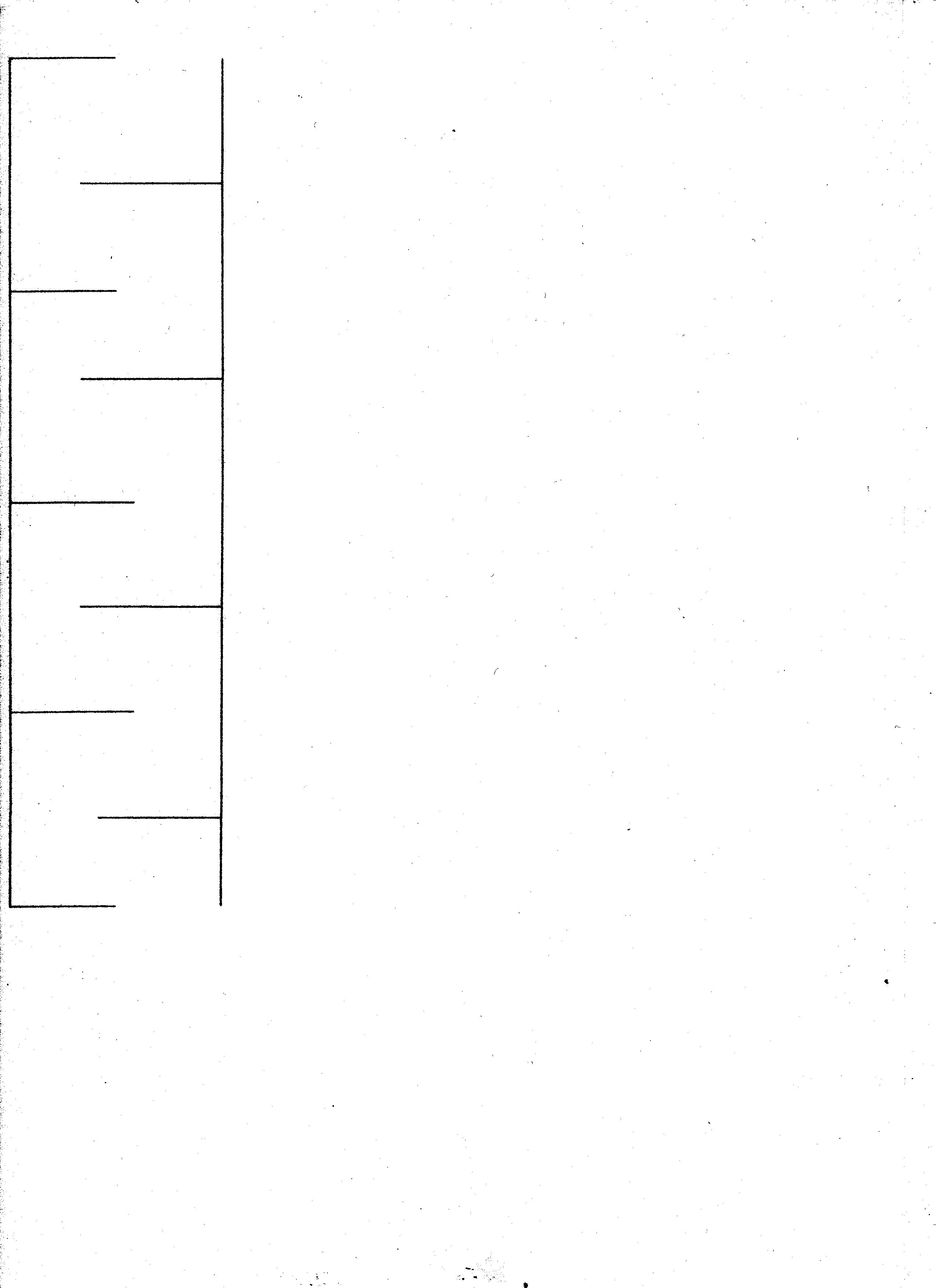 №4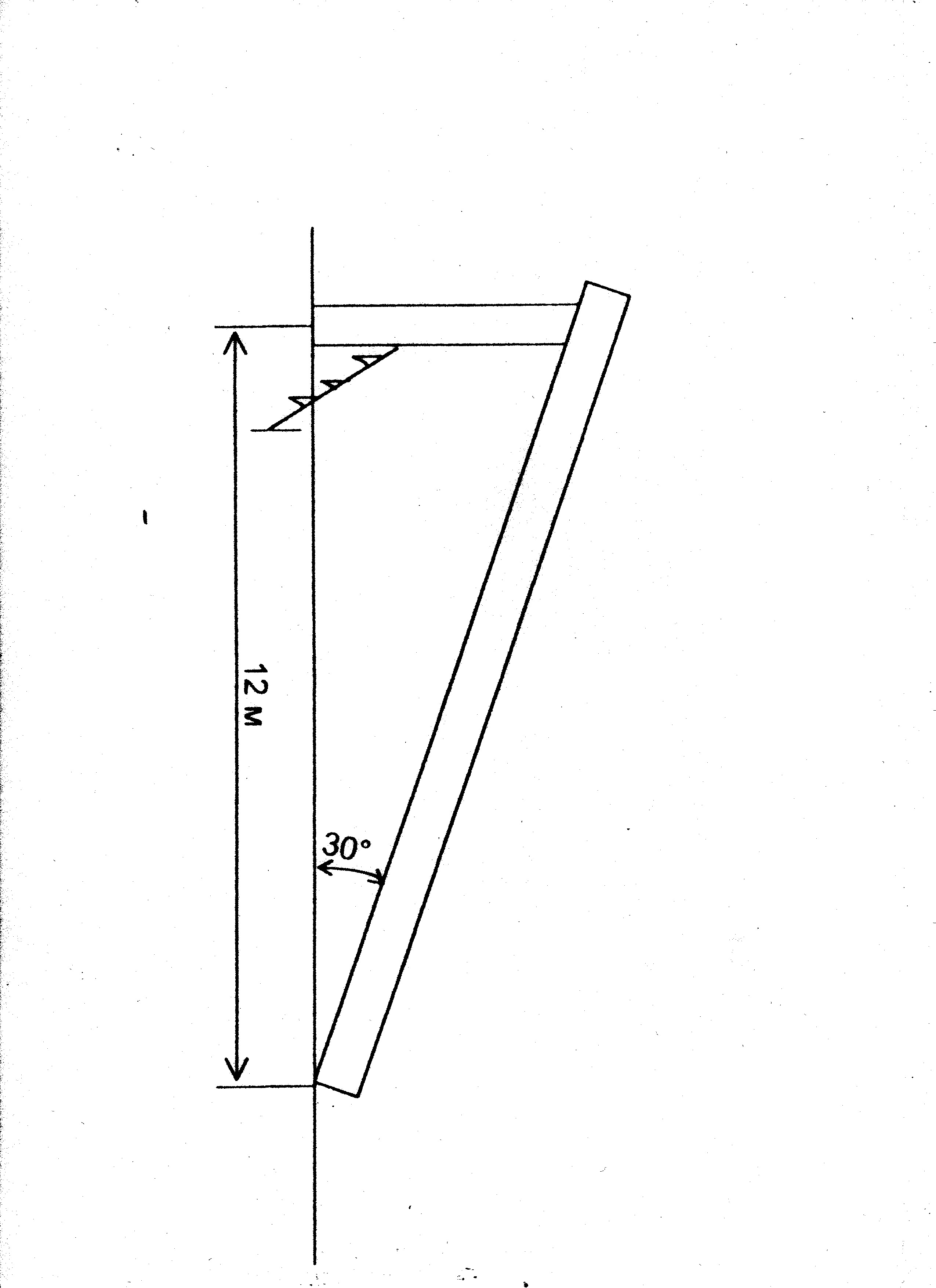 №5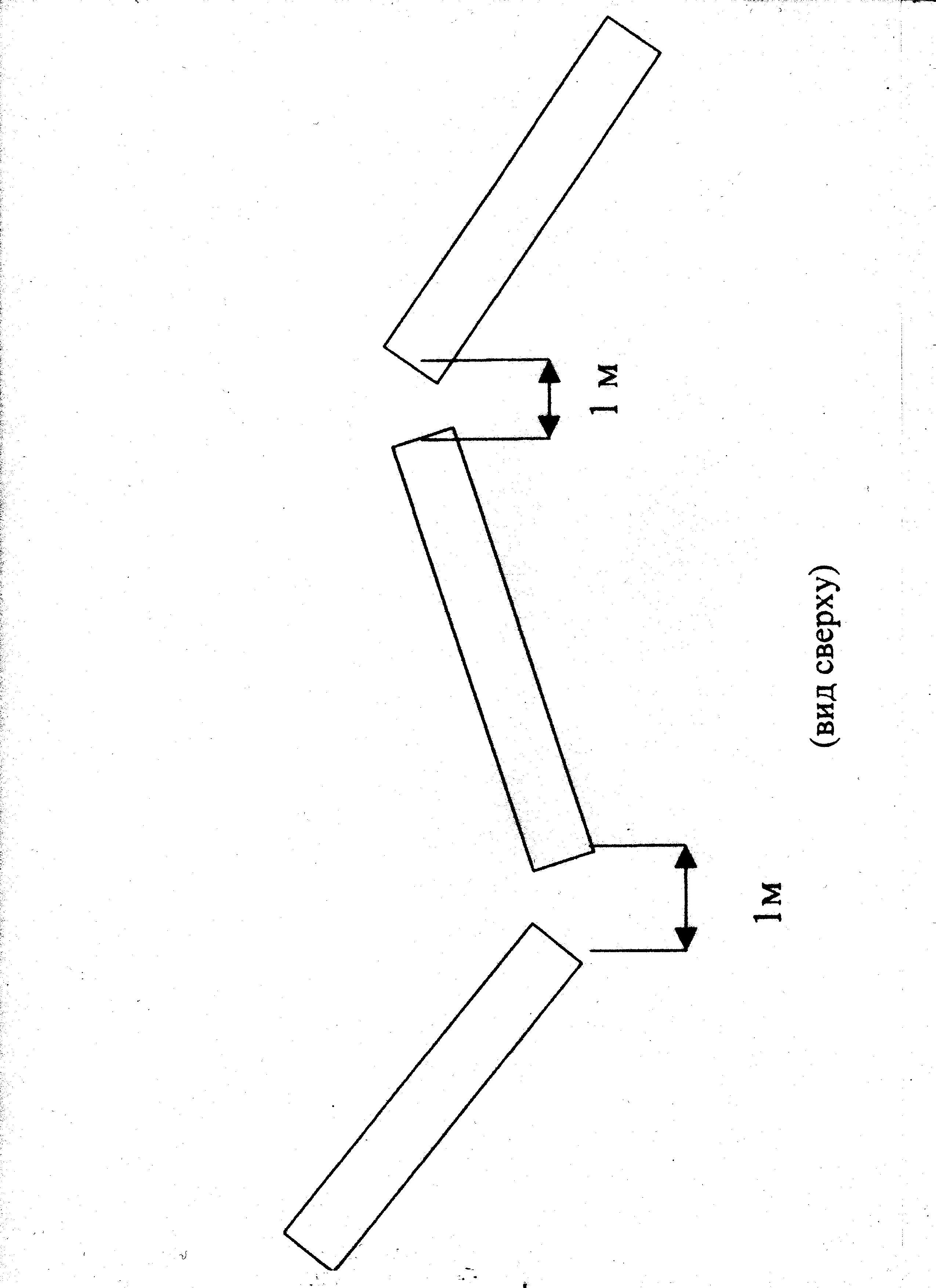 №6№7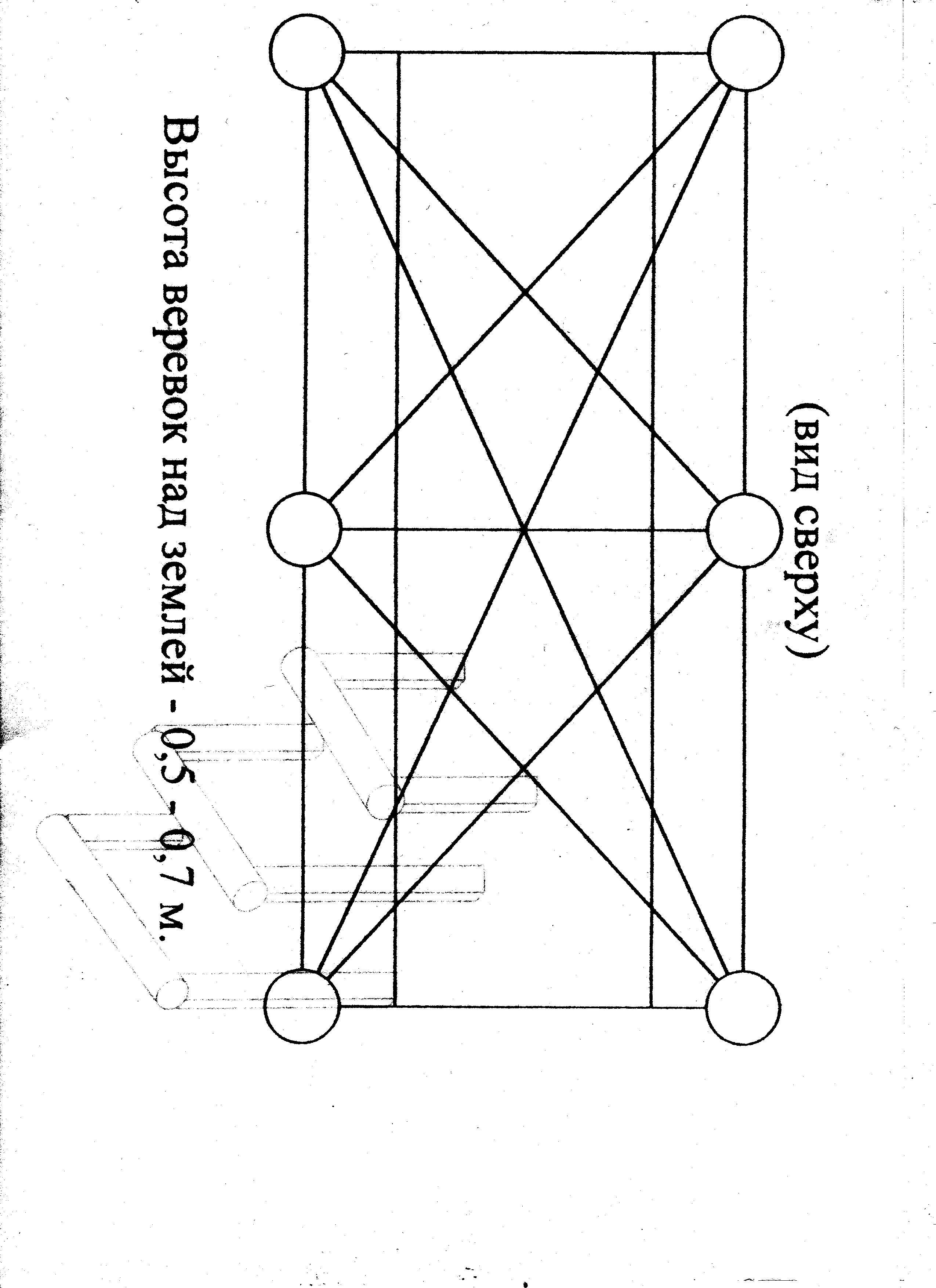 №8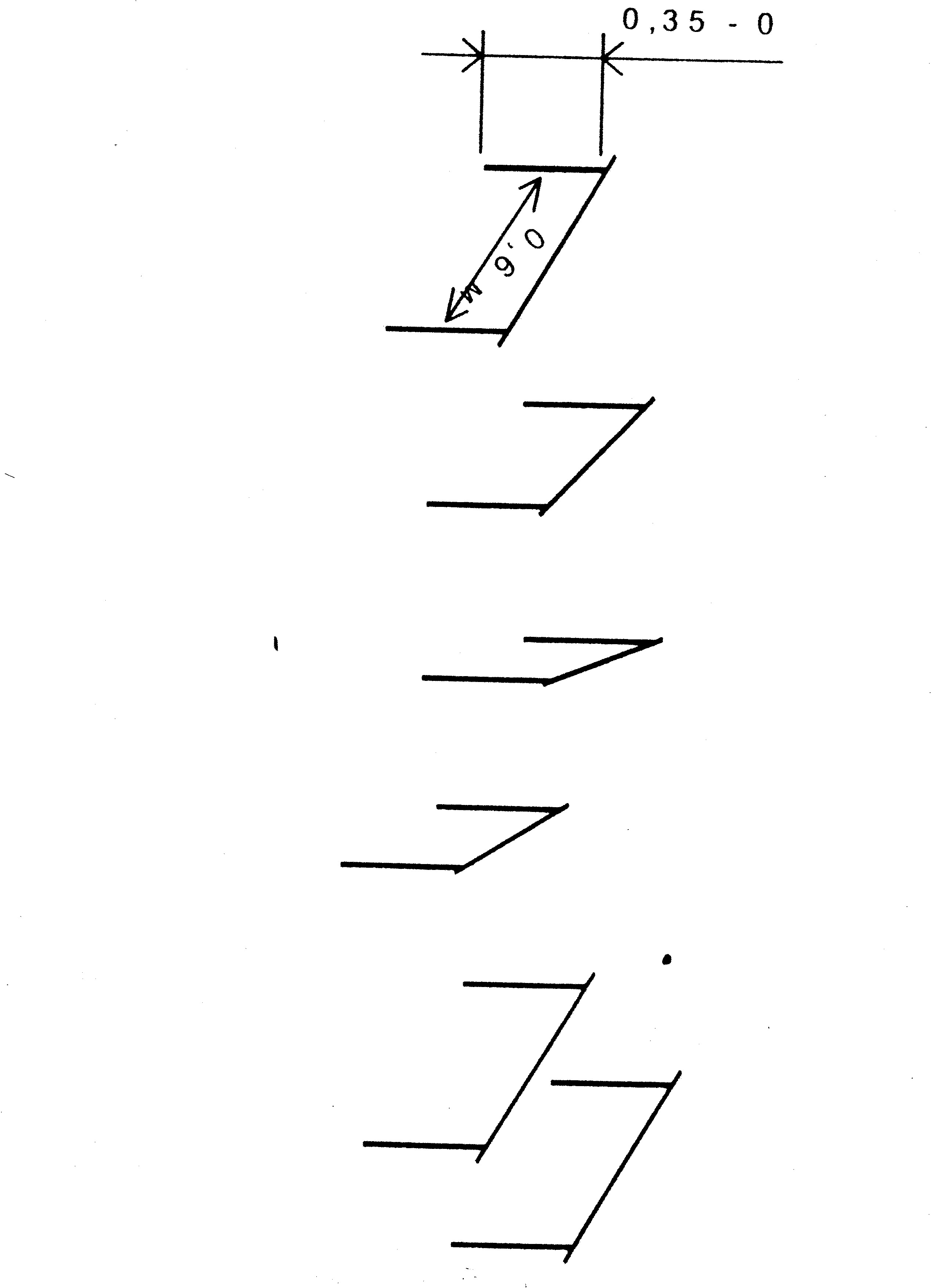 №9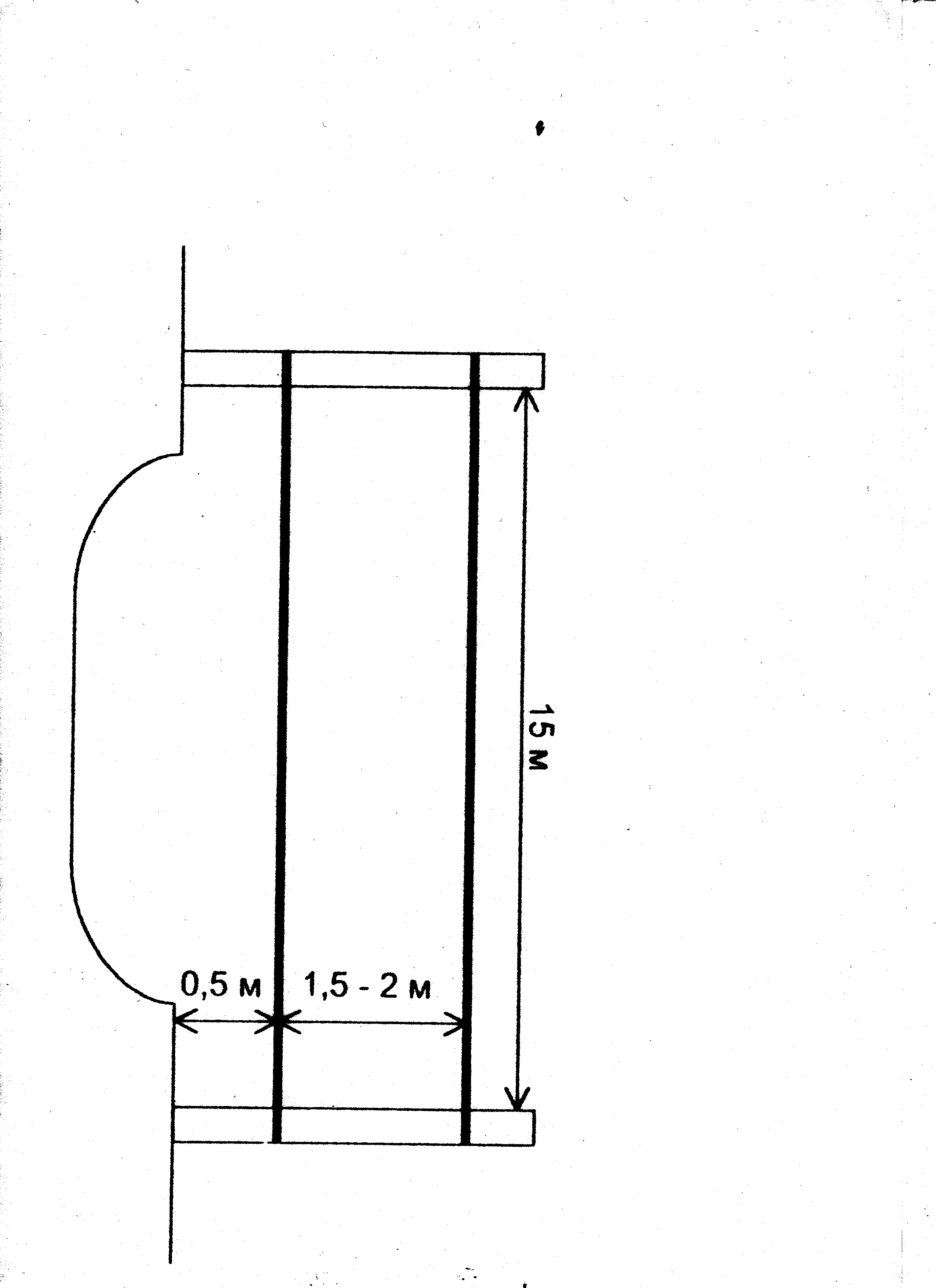 №10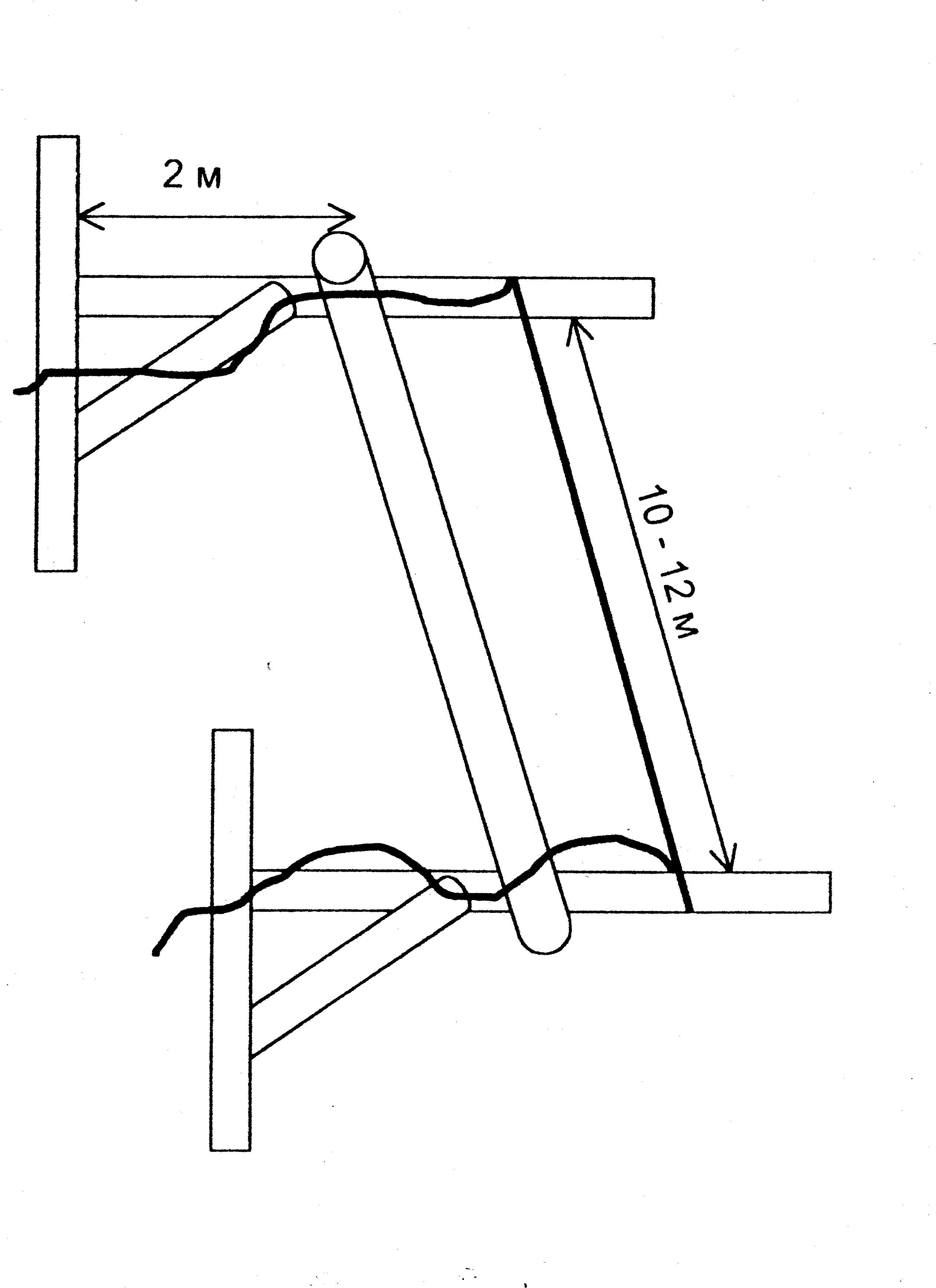 №11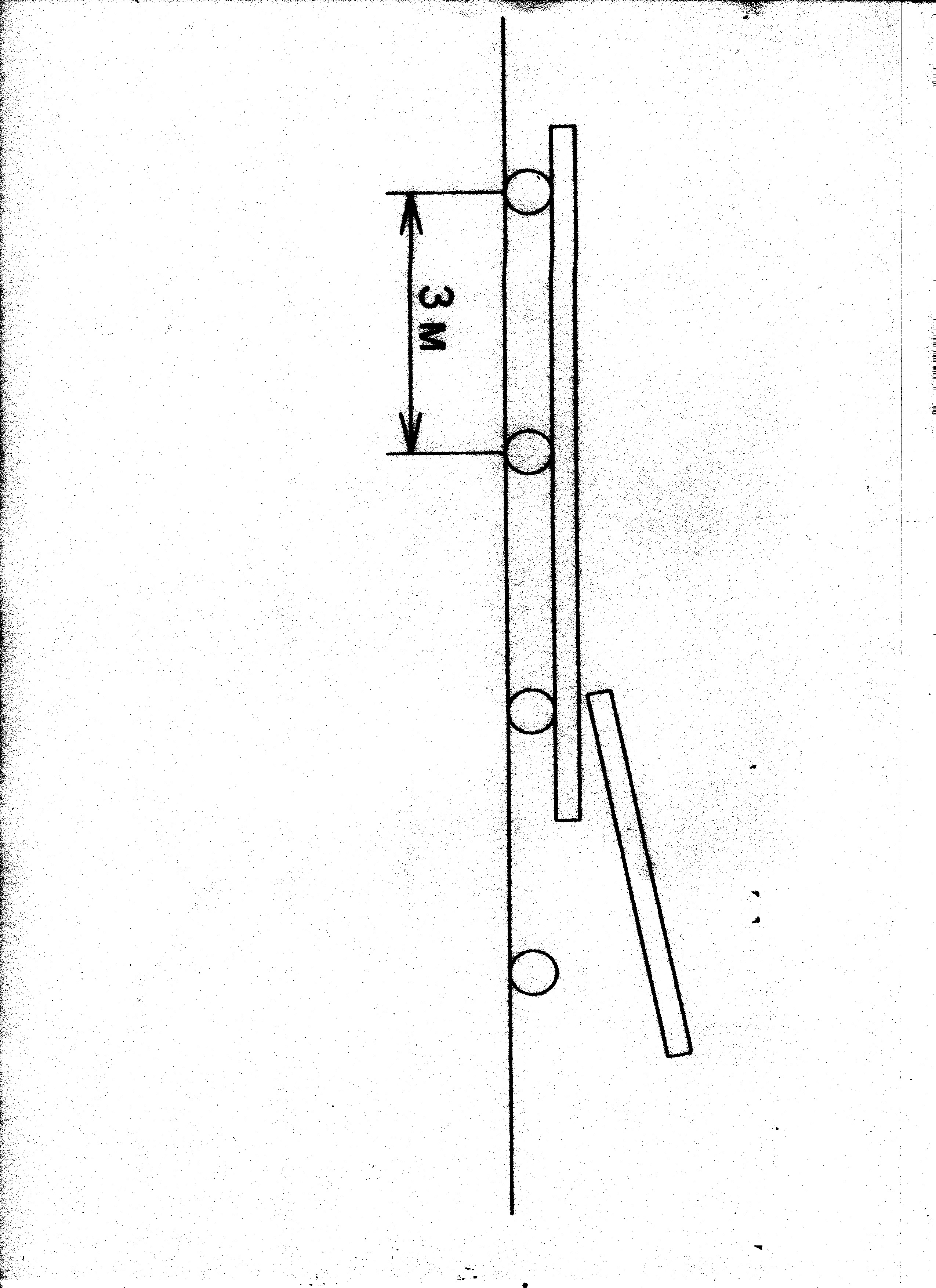 